『この広告の落とし穴はどこだろう？』　クリティカルシンキングで広告を分析してみよう！広告の中で、あやしい表現、あいまいな表現、記載してはいけないと思う表現などにをつけて、理由も記入しよう。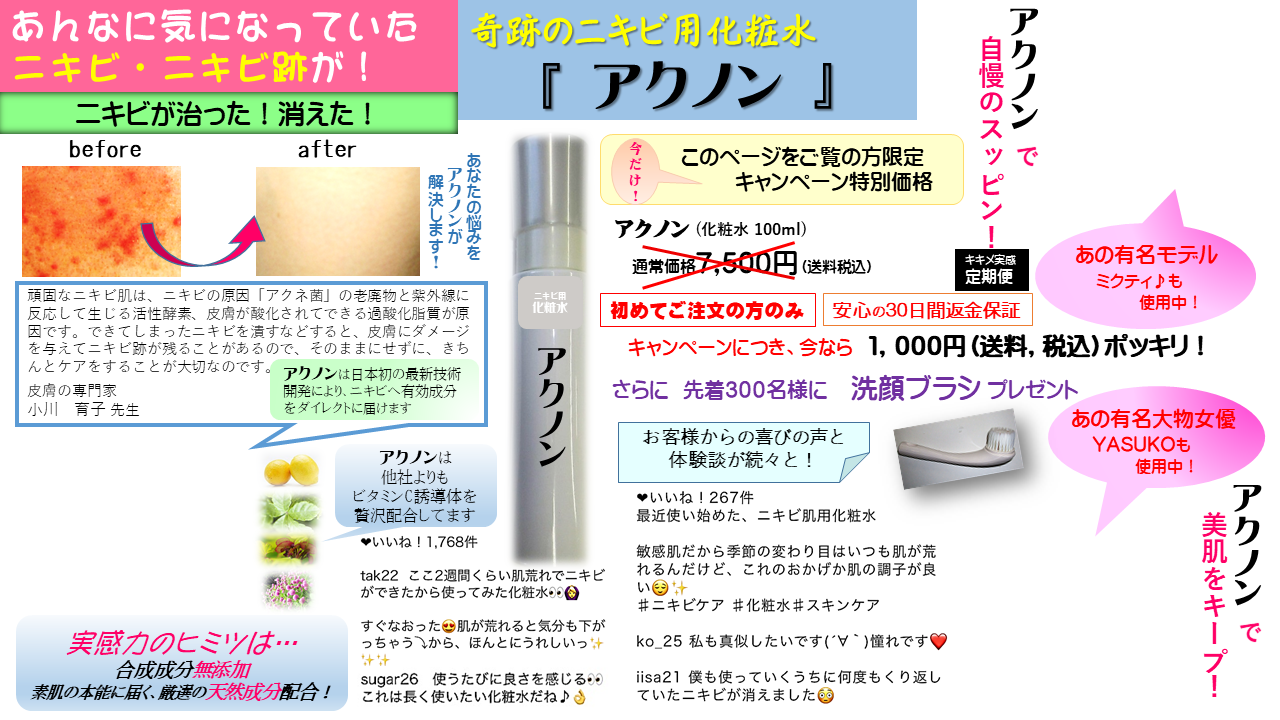 2年　　組　No.　　　名前　　　　　　　　　　　　　　　　　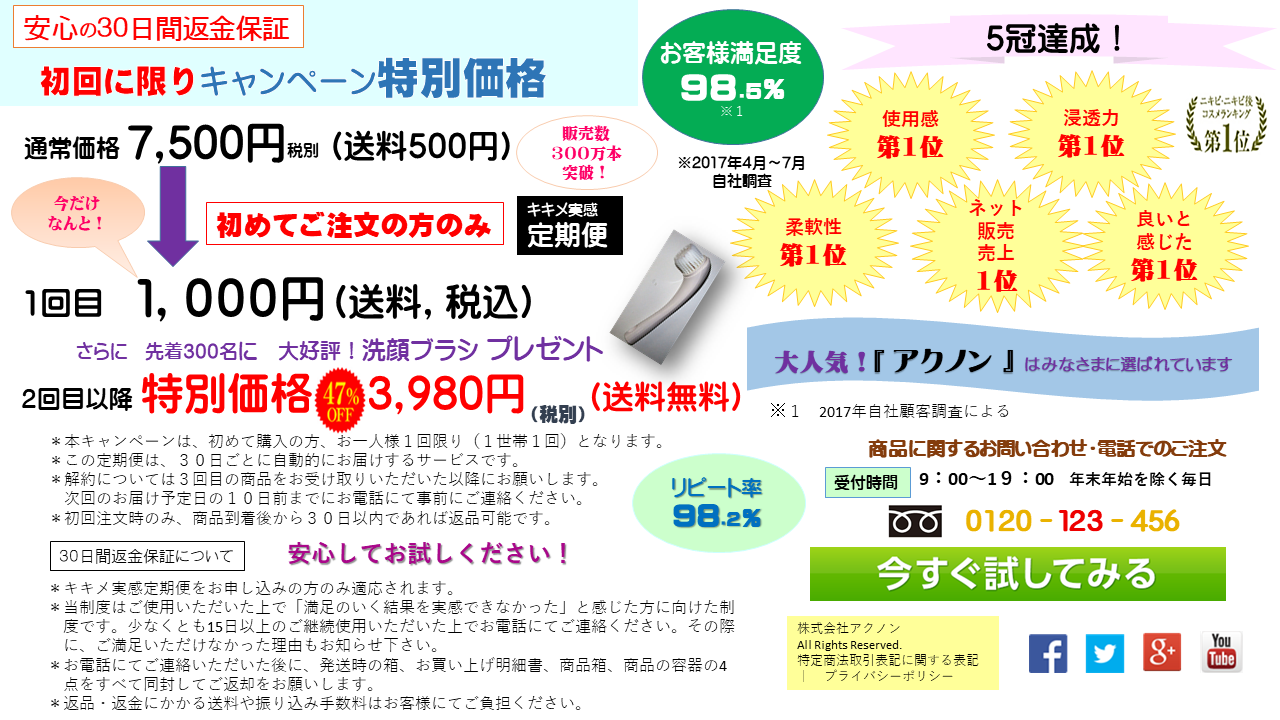 本日の授業を終えて気づいたこと・感想